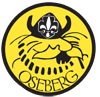 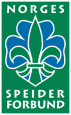 Juleavslutning 28.novemberOseberg speidergruppe inviterer speidere med foreldre/foresatte til juleavslutning på Eik Speiderhus den 28.november kl 1800 – 1930.  Tradisjonen tro serveres risgrøt, saft og kaffe. For å kunne beregne tilstrekkelig mat, trenger vi påmelding innen 26.november til vår felles mailadresse oseberg.tropp@gmail.com med angivelse av hvor mange voksne og barn som kommer i tillegg til speideren.Det vil bli utdeling av merker, informasjon om leir til sommeren og terminliste for neste halvår.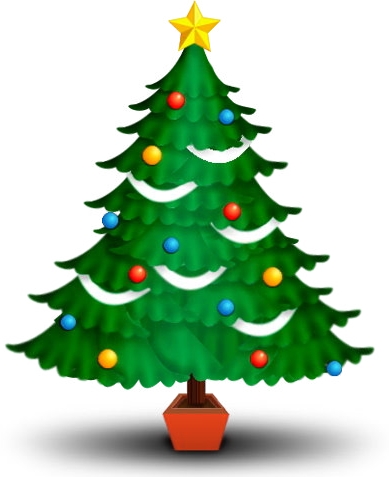 Med speiderhilsen fra alle lederne